D42R1/LEDW1820S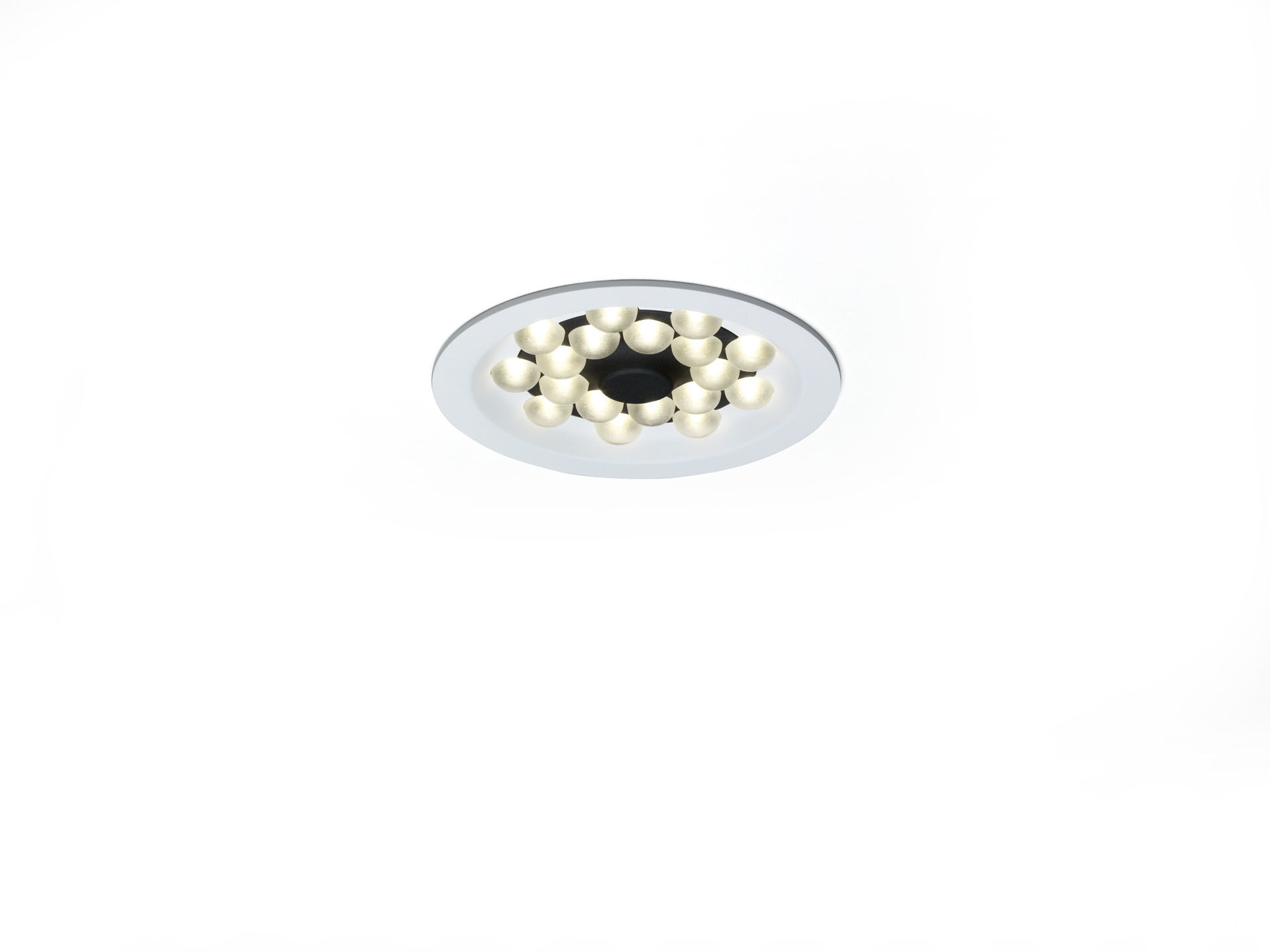 Downlight med LED+LENS-teknik.LED+LENS™ optik, polycarbonate (PC) lens, bredstrålande ljusfördelning.Vit kant (RAL9003) och svart (RAL9005) innerdel; andra färgkombinationer på förfrågan.Dimensioner: Ø 200 mm x 70 mm.Tak utskuren: Ø 180 mm.LED+LENS™ en kombination av högeffektsdioder och individuella linser med en pattenterad ytstruktur. Linserna är försänkta i små koppar för en komfortabel ljusupplevelse.Ljusflöde: 2100 lm, Specifikt ljusutbyte: 124 lm/W.Energiförbrukning: 17.0 W, ej dimbar.Frekvens: 50-60Hz AC.Spänning: 220-240V.isoleringsklass: class II.LED med överlägset bibehållningsfaktor; efter 50000 brinntimmar behåller fixturen 98% av sin initiala ljusflöde.Korrelerad färgtemperatura: 3000 K, Färgåtergivning ra: 80.Färgavvikelse tolerans: 3 SDCM.LED+LENS™ med UGR <= 22 och luminanser vid @ 65° 3000 Cd/m² cd/m² enligt SS-EN 12464-1 för normala krav.Fotobiologisk säkerhet IEC/TR 62778: RG1.Lackerat aluminium armaturhus, RAL9003 - vit.IP-klassning: IP20.Glödtrådstest: 850°C.5 års garanti på armatur och drivenhet.Certifieringar: CE, ENEC.Armatur med halogenfritt kablage.Armaturen har utvecklats och framställts enligt standard EN 60598-1 i ett företag som är ISO 9001 och ISO 14001-certifierat.